UNIVERSIDADE FEDERAL DA PARAÍBA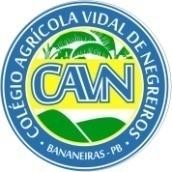 CENTRO DE CIÊNCIAS HUMANAS, SOCIAIS E AGRÁRIAS COLÉGIO AGRÍCOLA VIDAL DE NEGREIROSCOORDENAÇÃO DE ESTÁGIOS E RELAÇÕES EMPRESARIAIS CAMPUS III – BANANEIRAS, PBATA DE DEFESA DE RELATÓRIOAta de Defesa do Relatório de Conclusão de Curso Técnico de Nível Médio em AGROPECUÁRIA (    ), AGROINDÚSTRIA (    ), AQUICULTURA (   ) ou NUTRIÇÃO E DIETÉTICA (   ) de autoria de _________________________________________________________________.Ao _________________ do mês _________________do ano ________________, reuniu-se a banca examinadora no ____________________________________ para avaliação do trabalho apresentado como Relatório de Conclusão de Curso Técnico de Nível Médio em ________________ de autoria de _______________________________________________, intitulado:_____________________________________________________________________________________________________________________________________________________________________________________________________________________________.Compuseram a banca examinadora ________________________________________________________________ Orientador(a), _______________________________________________________________ Examinador(a) 1  e _____________________________________________________________ Examinador(a) 2.Após a exposição oral, o candidato foi arguido pelos componentes da banca que reuniram-se reservadamente, e decidiram APROVAR (   ) ou REPROVAR (   ), com conceito _____ o relatório. Para constar, redigi a presente Ata, que aprovada por todos os presentes, vai assinada por mim, ___________________________________________________ (Presidente) e pelos demais membros da banca:________________________________________________________________Orientador(a)________________________________________________________________Examinador(a) 1________________________________________________________________Examinador(a) 2